Procedimiento para solicitar reposición de credencialBajar el formato anexo.Llenarlo con letra de molde legible.Recabar el sello de no adeudo del Centro de Información.Acudir a caja para realizar el pago correspondiente.Entregar el formato debidamente lleno y sellado en Gestión Escolar Campus “La Concepción”.El trámite tiene una duración de 3 días hábiles a partir de la recepción del mismo.Deberás presentar tu acuse para recogerla y el trámite es personal.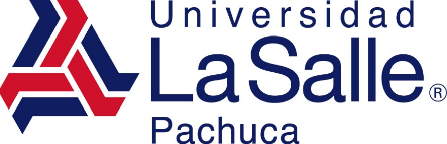 Aviso de PrivacidadLa Universidad La Salle de Pachuca, A.C., (Universidad La Salle Pachuca) con domicilio en Av. San Juan Bautista de la Salle No. 1, San Juan Tilcuautla, San Agustín Tlaxiaca, Hidalgo. C.P. 42160, le informa que los datos personales generales recabados en el presente formato serán utilizados únicamente para realizar los trámites de reposición de credencial. Nuestro aviso de privacidad integral se encuentra a su disposición en el sitio www.lasallep.edu.mx Si requiere mayor información, sobre el tratamiento de sus datos personales o desea ejercer sus derechos de acceso, rectificación, cancelación y oposición o revocar el consentimiento que haya otorgado, puede enviar un correo electrónico a nuestra oficina de privacidad en la dirección:  gescolar@lasallep.edu.mx  en donde se le atenderá.Aviso de PrivacidadLa Universidad La Salle de Pachuca, A.C., (Universidad La Salle Pachuca) con domicilio en Av. San Juan Bautista de la Salle No. 1, San Juan Tilcuautla, San Agustín Tlaxiaca, Hidalgo. C.P. 42160, le informa que los datos personales generales recabados en el presente formato serán utilizados únicamente para realizar los trámites de reposición de credencial. Nuestro aviso de privacidad integral se encuentra a su disposición en el sitio www.lasallep.edu.mx Si requiere mayor información, sobre el tratamiento de sus datos personales o desea ejercer sus derechos de acceso, rectificación, cancelación y oposición o revocar el consentimiento que haya otorgado, puede enviar un correo electrónico a nuestra oficina de privacidad en la dirección:  gescolar@lasallep.edu.mx  en donde se le atenderá.SOLICITUD DE REPOSICIÓN DE CREDENCIALFECHA:____________________________________________________________________________________________________________________________________________APELLIDO PATERNO                                  APELLIDO MATERNO                                       NOMBRE (S)LICENCIATURA EN:___________________________________________________________________________________SEMESTRE:______________________________________MATRÍCULA:____________________________________COMPROBANTE DE NO ADEUDONOMBRE DEL ALUMNO:_______________________________________________________________________________LICENCIATURA EN:______________________________________SEMESTRE:______________________________________________MATRÍCULA:____________________________________________VIGENCIA 3 DÍAS HÁBILESNOTA: EL PRESENTE TALÓN SE ENTREGARÁ AL ALUMNO PARA PODER INGRESAR AL PLANTEL EN LO QUE SE REALIZA EL TRÁMITE DE REPOSICIÓN DE CREDENCIAL, EL CUAL NO             EXCEDE DE TRES DÍAS HÁBILES, POR LO QUE AL TÉRMINO DE ESTOS, NO PODRÁ ENTRAR AL CAMPUS SIN SU NUEVA CREDENCIAL.